MVP Math 2 Unit 4 Test Review 			Name:____________________________Note: If needed, you can round your x-intercepts to the nearest hundredth.Write in vertex form.1. 			2. 			3. 4. 			5. 			6. For each of the following, identify the transformations and characteristics of the equations and then graph.7.  						8. 		Transformations:						Transformations:Vertex: ___________						Vertex: ___________Min or Max?________					Min or Max?_______Aos: ______________					Aos: _____________y-intercept__________					y-intercept_________x-intercepts__________					x-intercepts__________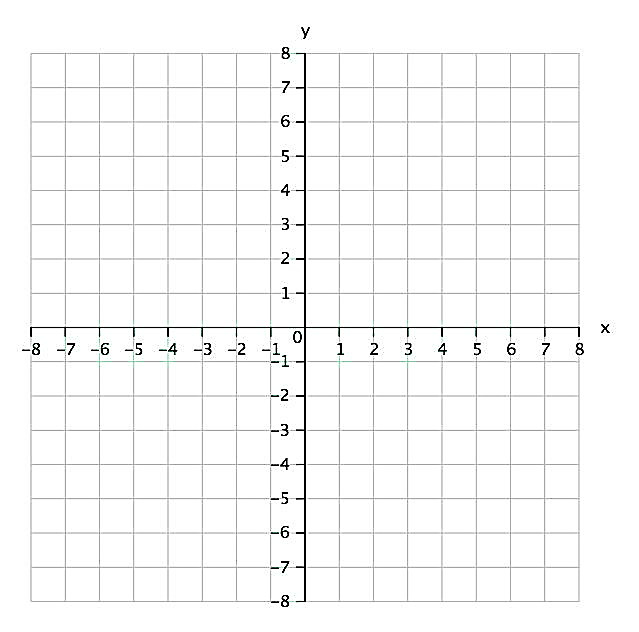 9. 						10. 		Transformations:						Transformations:Vertex: ___________						Vertex: ___________Min or Max?________					Min or Max?_______Aos: ______________					Aos: _____________y-intercept__________					y-intercept_________x-intercepts__________					x-intercepts__________11. Optima has an order for 3 quilt squares, with the dimension of each square increased by 4 inches. Draw a representation for the area, and then write two equivalent expressions to represent the scenario.Factor the following:12.   			  13.   		         14.   	Based on the description of transformations from the parent function, write an equation representing the transformations in vertex form. All are representing QUADRATIC FUNCTIONS!15. A vertical stretch of 8, shift right 4, up 7.			16.  Reflection over the x-axis, vertical compression (or “shrink”) by ⅕, shift left 6, down 9.17. Vertical compression (“or shrink”) of 1/9, shift left 7, up 12.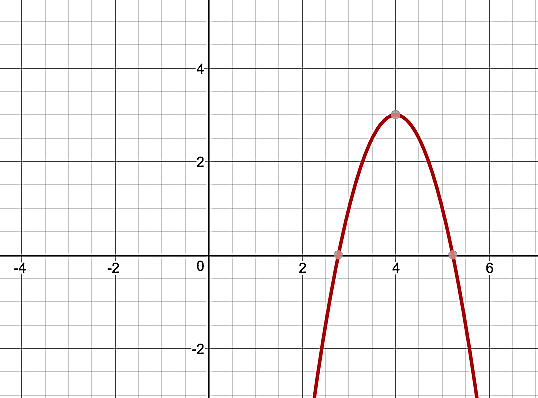 Given the following graph, complete the following:18. Standard Form Equation: __________________________      Vertex Form Equation: __________________________      Vertex: _______________      X-intercepts: ___________     Y-intercept: _________    Minimum or Maximum? _______________Given the following table, complete the following: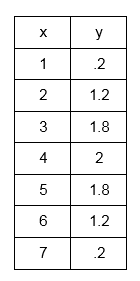 19.   	Standard Form Equation: __________________________      	Vertex Form Equation: __________________________     	 Vertex: _______________     	 X-intercepts: ___________   	 Y-intercept: _________   	 Minimum or Maximum? _______________xy1.221.231.84251.861.27.2